Техническое задание к Договору – Счету:г. СевастопольOrganization, в лице Place Name действующий на основании ____________ именуемый в дальнейшем «Заказчик», с одной стороны, и ООО «Астрал Севастополь», в лице генерального директора Снежаны Вячеславовны Мягкой, действующей на основании Устава, именуемое в дальнейшем «Исполнитель»,с другой стороны, составили настоящее Техническое задание (далее – «Техническое задание») и пришли к соглашению определить следующие условия оказания Услуг по Договору:Наименование оказываемых услуг: Оформление садовых участков, земельных участков под индивидуальным жилым домом. Количество объектов ЗаказчикаТехнические требования к оказанию Услуг: Цель оказания  Услуг: Помощь в оформлении садовых участков, земельного участка под индивидуальным жилым домом.Сроки оказания Услуг: десять рабочих дней. Вид оказываемых услуг: Формирования пакета документов подача регистратору, получение готового решенияУсловия оказания услуг: выезд к Заказчику , в офисе Исполнителя .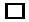 Порядок сдачи и приемки результатов: Акт оказания услуг.Подготовка  Заявления  .Получение плана земельного участкаПолучение кадастрового паспорта земельного участкаПередача документов в Главное управление имущественных и земельных отношенийДокументы предоставляемые Заказчиком: Документы предоставляемые Заказчиком: Паспортные данные ЗаказчикаДокументы, подтверждающие право собственности на объекты недвижимого имущества на участке «СОГЛАСОВАНО»ЗАКАЗЧИКPlaceOrganization___________ /____________/«___» __________  20__г.«СОГЛАСОВАНО»ИСПОЛНИТЕЛЬГенеральный директор ООО «Астрал Севастополь»___________ /____________/«___» __________  20__г.